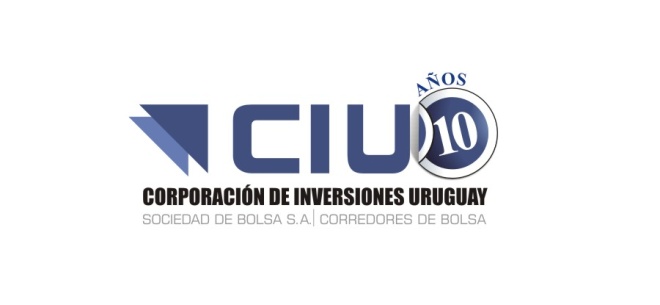 DIREXION DAILY GOLD MINERS INUGTUS25490K5700Fecha de Emisión: 			08 de diciembre de 2010Fecha de Vencimiento: 		ETF - PerpetuoMoneda de emisión y pago: 		Dólares EstadounidensesDescripción: Direxion Daily Gold Miners Bull 3X Shares es un fondo negociable en Bolsa constituido en los EE. UU. Su objetivo es teber resultados diarios de inversión del 300% del índice NYSE Arca Gold Miners.    Detalles de contacto: Gestora:  Rafferty Asset Management LLCDirección:	DirexionShares, 1301 Avenue of the Americas, 35th floor, New York, NY.Teléfono:	1-877-437-9363Sitio Web:	www.direxionshares.com